　　　※時間割・テーマ等については、多少内容が異なる場合があることをお含みおきください。日程時 間テーマ講　師（敬称略）11月19日(土)14:00～15:30現代思春期論‐人格形成をめぐって三田精神療法研究所　所長牛島　定信11月19日(土)15:45～17:15社会文化的視点からみた思春期・青年期筑波大学医学医療系社会精神保健学　教授斎藤　　環11　月20日(日) 9:00～10:30性被害の若者をめぐって国立精神・神経医療研究センター精神鑑定研究室長　　　　 安藤　久美子11　月20日(日)10:45～12:15「摂食障害の現在」白梅学園大学子ども学部　教授西園　マーハ文11　月20日(日)12:15～13:15（昼　食）各自でお取り願います（昼　食）各自でお取り願います11　月20日(日)13:15～14:45現代の思春期青年期の暴力東京医科大学茨城医療センター　准教授桝屋　二郎11　月20日(日)15:00～16:30不登校、ひきこもり恩賜財団母子愛育会愛育研究所愛育相談所齊藤　万比古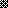 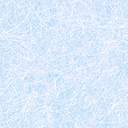 